В фонде Национальной библиотеки им. М.В. Чевалкова хранится «Детская книга войны. Дневники 1941-1945Глава четвертая. ЛИЦОМ К ВРАГУ: ФРОНТ И ОККУПАЦИЯ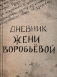 Дневник Жени Воробьевой   Женя училась в школе № 8 города Пушкин под Ленинградом - и это все сведения о ней. Никогда не издававшийся ранее дневник, вернее, его машинописная копия, был разыскан журналистами «АиФ» в Российском государственном архиве социально-политической истории, в картотеке молодёжного фонда.   Первая запись - первая военная осень, последняя - перед Победой.   Приписка в конце найденного нами текста гласила: «На этом обрывается дневник 19-летней советской девушки Жени Воробьёвой из г. Пушкин. Этот дневник нам передала сама Женя, которую мы встретили в одном из лесных поселений, где скрывались от немцев тысячи жителей из деревень Пушкинского района». Кто эти «мы» - так и осталось неизвестным...17 октября 1941 года. Страшный день, то, чего мы ждали с первого часа прихода немцев, совершилось. Нас выгоняют из города. Увижу ли я тебя, дорогой мой городок, - любимые места, Пушкинский лицей, садик с памятником молодого поэта, Екатерининский парк, где мы провели столько счастливых часов, мою школу, царскую аллею. Только сейчас я поняла, как мне дорого все это, ведь здесь я родилась, здесь жила около лицея и каждый день по дороге в школу читала на пьедестале пушкинского памятника вдохновенные строки его стихов. (...)Я видела в дверях Александровского дворца повешенного немцами человека. Издали казалось, что он просто остановился на пороге, и видела под колесами немецких пушек, установленных около нашей школы, странички из пушкинских книг. Мерзавцы, что они делают с нашей страной, с нашими людьми.18 октября. Нас идет туча несметная. Женщины несут детей, старики тянут тачки со скарбом. Выпал первый снег. Молча движется по грязной дороге толпа. Немцы-конвоиры идут по обочинам, так по суше с трудом добрались до Гатчины, где нас немцы загнали в холодные казармы, за колючую проволоку.19 октября. Нас гонят на вокзал. Пишу эти строки в загаженном телячьем вагоне. При нас оттуда выгрузили коров и овец, а потом загнали туда. Под ногами навозная жижа. Негде сесть, кричат дети. А я смотрю все назад, туда, где остался Пушкин, его золотые осенние рощи, его улицы, разрушенные немцами, теми, кто гонит нас неизвестно куда. 24 марта [1942]. Я хочу запомнить навсегда, на всю жизнь этот день, еще ни разу за все время, что вокруг немцы, не чувствовала я себя так легко и радостно. Я снова с Пушкиным, вот куда бросила нас судьбина. Мы в Пушкинских горах. Только подумать, если б я знала, что мы придем сюда, мне было бы легче. Ведь и Пушкин из Царского села попал сюда, в Михайловское. 7 мая. Не пишу дневник, опасно. На днях немцы с переводчиками делали обыск в домах. Они нашли дневник у Тани, кричали, изорвали тетрадь и грозились арестовать Таню. Я долго колебалась - не уничтожить ли мои записи, ведь там такое, что не снести мне головы, если немцы увидят. Но рука не поднялась. Прячу тетрадку под пол.10 января 1944 года. Не могу прийти в себя. Все это время я не ходила ни в Пушкинские горы, ни в Михайловское, чтобы ничего не видеть. Но вчера немцы погнали всех девушек туда рыть окопы и я видела, как немцы везли вещи из музея Пушкина, везли на десяти подводах, под охраной солдат. Я успела разглядеть старинные кресла, диваны, книги. У меня было такое чувство, что немцы Пушкина везут в Германию, на каторгу, туда, где Оля.2 марта. «Да здравствует солнце, да скроется тьма». Да здравствует моя родина, моя армия, да здравствует свобода, нет больше немцев. Дорогие герои, освободите Пушкина.Детская книга войны. Дневники 1941-1945. / Н. Зятьков [и др.]. – Москва: «Аргументы и факты», «АиФ. Доброе сердце», ОЛМА Медиа Групп, Издательство «Просвещение». – 2016. – С. 419-425.Уважаемые читатели, Вы можете прочитать книгу, посетив нашу библиотеку или перейдя по ссылкам:https://www.livelib.ru/book/1001250265-detskaya-kniga-vojny-dnevniki-19411945-kollektiv-avtorovhttps://www.litmir.me/bd/?b=257664 